                                          DPT 2nd Semester (section A)Course Title: Biomechanics-I 	                    Instructor: Ahmed Hayat						  	              Assignment for VIVANAME BAHAR ALIID 16063DEPARTMENT DPT 2NDSECTION ASUBJECT BIOMECHANICSLABEL ANY 15 MUSCLES IN THE PICTURE. 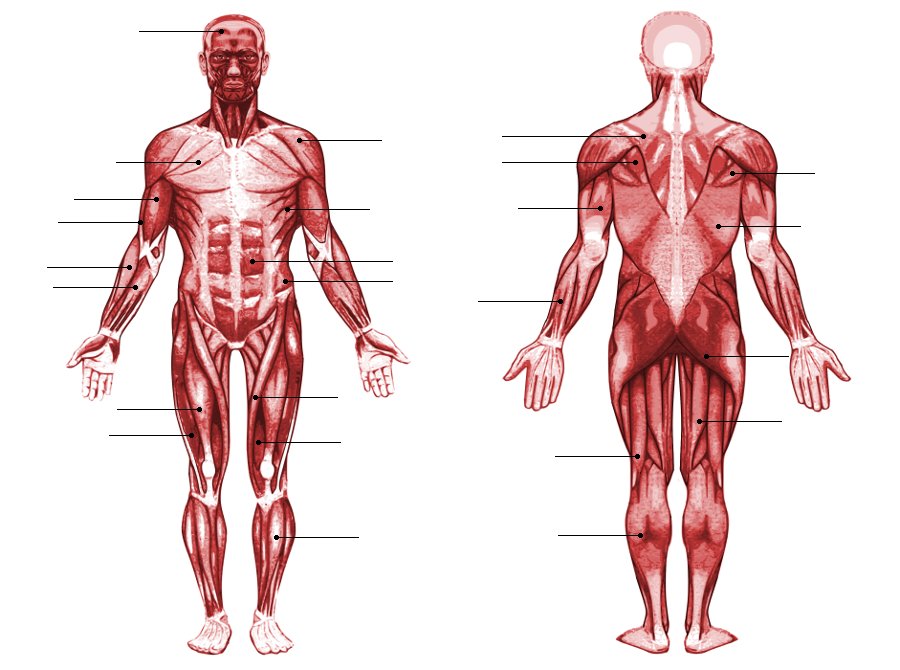 TERES MAJORBRACHIALISCORACHOBRACHIALISBRACHIORADIALISFLEXOR CARPI RADIALISRECTUS FEMORISVASTUS LATERALISDELTOIDSERRATUS ANTERIOR RECTUS ABDOMINUSINTERNAL OBLIQUESARTORIUSGRACILISTIBIALIS ANTERIORTERES MAJOR